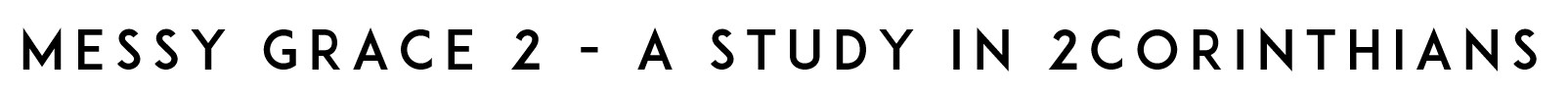 PART 10   I. I. Paul’s Response to His Opponents (vv. 1-6)	A. Not in __________________________	     1. instead of commanding, he pleads in meekness and gentleness 	         a. with great emphasis, he stresses that he himself is pleading with them by the meekness 	             	and gentleness of Christ	     2. some in Corinth misread Paul’s humility in person as weakness, and that only when absent 	         was he bold	          a. Paul is hopeful that it not be necessary for him to use the confident boldness he has, 		to use against those who oppose him 	     3. authority is not given for personal gain, neither is it given to not be utilized	B. Authority must be used for the purposes it was _______________	     1. while walking in the flesh, we do not war according to the flesh	         a. we have been granted access to supernatural power, and this power is given to destroy 		the works of the devil, not the ongoing work of the Lord		 i. the people that are opposing Paul may very well be “works in progress”, and as such 		    Paul is acting with sensitivity to what God may be doing in them	     2. the weapons we use are ______________________	          a. they are capable of 		 i. pulling down strongholds	   	ii. defeating arguments and anything that exalts itself against the knowledge of God	            iii. bringing our thought life into captivity to obedience to Christ	            iv. punishing disobedience 	         b. because of the nature of the power that we have been given, we must walk in a healthy 		respect for itII. Paul’s Counsel to the Church (vv. 7-18)	A. Do not judge based on _________________________  ___________________________ 	     1. no matter how it might appear, Paul is the commissioned servant of Christ	         a. while not wishing the resort to such “boasting”, he does not diminish the reality that to 		oppose him without grounds, is to oppose the work of God		 i. just as Paul did not wish to hinder the work of the Lord, he is not setting up a double 		    standard for those who are under authority	         b. if it were necessary to boast about the authority the Lord gave him, Paul would not be 		ashamed to do so	     2. there were some in Corinth who saw Paul as hiding behind his letters	         a. this is a natural response of the flesh to being confronted		 i. Paul had challenged many in the church to do better, and some had responded with 		    _____________________________	B. Be ___________________________	     1. Paul was prepared to be in person what he was in his letters	         a. although Paul had expressed a desire to not have to exercise his authority to punish, and 		held out hope that repentance would be engaged in prior to his visit, he makes it clear 		that what he opposed in his letters, would be opposed in person, if necessary	     2. we should not confuse a graduated response with weakness	         a. Paul does not want to overuse authority, but is not willing to underuse it either	C. Do not boast of your own _________________________________	     1. Paul considered it unwise to compare himself with those who measured themselves by 	         others around them	         a. if we must “boast”, it should only be in that area God had chosen for us		 i. in Paul’s case this included the Corinthians themselves	         b. it is foolish to conflate worldly success with spiritual obedience 		 i. just as Paul did not boast about the work of others (as if it were his own), he wants the 		    Corinthians to understand that each person’s focus should be on accomplishing God’s 	                  specific purpose for their lives, not on critiquing the work of others, or on inflating 		    their own accomplishments in order to appear to have fulfilled God’s will	     2. fruitful ministry produces ______________________	         a. just as healthy trees produce not only fruit, but also more trees, so a church that is 		flowing in the will of God will experience more than numerical growth	     3. ultimately, it is the one whom the Lord commends who is approved	         a. both those who compare and those who criticize are attempting to avoid God’s verdict